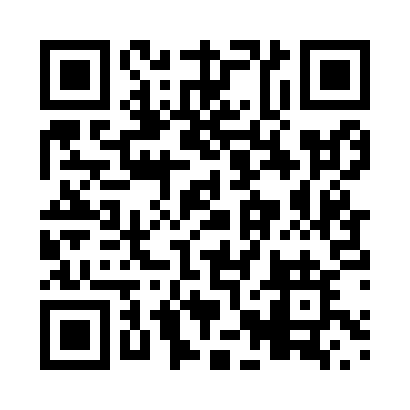 Prayer times for Darwell, Alberta, CanadaWed 1 May 2024 - Fri 31 May 2024High Latitude Method: Angle Based RulePrayer Calculation Method: Islamic Society of North AmericaAsar Calculation Method: HanafiPrayer times provided by https://www.salahtimes.comDateDayFajrSunriseDhuhrAsrMaghribIsha1Wed3:536:021:356:459:1011:202Thu3:496:001:356:479:1211:233Fri3:475:581:356:489:1411:254Sat3:465:561:356:499:1611:265Sun3:455:541:356:509:1711:266Mon3:445:521:356:519:1911:277Tue3:435:501:356:529:2111:288Wed3:425:481:356:539:2311:299Thu3:415:461:356:549:2411:3010Fri3:405:441:356:559:2611:3111Sat3:395:431:356:569:2811:3112Sun3:385:411:356:579:2911:3213Mon3:375:391:356:589:3111:3314Tue3:365:371:356:599:3311:3415Wed3:355:361:357:009:3411:3516Thu3:355:341:357:019:3611:3617Fri3:345:331:357:029:3811:3618Sat3:335:311:357:039:3911:3719Sun3:325:301:357:049:4111:3820Mon3:325:281:357:059:4211:3921Tue3:315:271:357:059:4411:4022Wed3:305:251:357:069:4511:4023Thu3:305:241:357:079:4711:4124Fri3:295:231:357:089:4811:4225Sat3:295:221:357:099:5011:4326Sun3:285:201:367:109:5111:4427Mon3:285:191:367:109:5311:4428Tue3:275:181:367:119:5411:4529Wed3:275:171:367:129:5511:4630Thu3:265:161:367:139:5611:4631Fri3:265:151:367:139:5811:47